FITWebハイパーサーバサービス　利用申込書（1/2）北電情報システムサービス株式会社 御中    FITWebハイパーサーバサービス契約約款を承諾の上、下記の通り申し込みます。◆契約情報◆特記事項など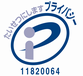 FITWebハイパーサーバサービス　利用申込書（2/2）
◆申込内容申込日年 　   月　    日契約者情報ご契約者ﾌﾘｶﾞﾅﾌﾘｶﾞﾅﾌﾘｶﾞﾅﾌﾘｶﾞﾅﾌﾘｶﾞﾅﾌﾘｶﾞﾅﾌﾘｶﾞﾅﾌﾘｶﾞﾅﾌﾘｶﾞﾅﾌﾘｶﾞﾅﾌﾘｶﾞﾅﾌﾘｶﾞﾅﾌﾘｶﾞﾅﾌﾘｶﾞﾅ契約者情報ご契約者印　　　　　　　　　　　　（必須）印　　　　　　　　　　　　（必須）印　　　　　　　　　　　　（必須）印　　　　　　　　　　　　（必須）印　　　　　　　　　　　　（必須）印　　　　　　　　　　　　（必須）印　　　　　　　　　　　　（必須）印　　　　　　　　　　　　（必須）印　　　　　　　　　　　　（必須）印　　　　　　　　　　　　（必須）印　　　　　　　　　　　　（必須）印　　　　　　　　　　　　（必須）印　　　　　　　　　　　　（必須）印　　　　　　　　　　　　（必須）契約者情報ご住所〒(必須)〒(必須)〒(必須)〒(必須)〒(必須)〒(必須)〒(必須)〒(必須)〒(必須)〒(必須)〒(必須)〒(必須)〒(必須)〒(必須)契約者情報ご住所TEL(必須)(必須)(必須)FAXFAXFAXFAXFAX契約者情報ご担当者ﾌﾘｶﾞﾅﾌﾘｶﾞﾅﾌﾘｶﾞﾅﾌﾘｶﾞﾅﾌﾘｶﾞﾅﾌﾘｶﾞﾅ部署名部署名部署名部署名部署名契約者情報ご担当者部署名部署名部署名部署名部署名契約者情報E-Mail（必須）（必須）（必須）（必須）（必須）（必須）（必須）（必須）（必須）（必須）（必須）（必須）（必須）（必須）契約者情報支払方法□銀行振込　　　□預金口座振替（別紙口座振替依頼書が必要です）　　　　　　　　　　　（必須）□銀行振込　　　□預金口座振替（別紙口座振替依頼書が必要です）　　　　　　　　　　　（必須）□銀行振込　　　□預金口座振替（別紙口座振替依頼書が必要です）　　　　　　　　　　　（必須）□銀行振込　　　□預金口座振替（別紙口座振替依頼書が必要です）　　　　　　　　　　　（必須）□銀行振込　　　□預金口座振替（別紙口座振替依頼書が必要です）　　　　　　　　　　　（必須）□銀行振込　　　□預金口座振替（別紙口座振替依頼書が必要です）　　　　　　　　　　　（必須）□銀行振込　　　□預金口座振替（別紙口座振替依頼書が必要です）　　　　　　　　　　　（必須）□銀行振込　　　□預金口座振替（別紙口座振替依頼書が必要です）　　　　　　　　　　　（必須）□銀行振込　　　□預金口座振替（別紙口座振替依頼書が必要です）　　　　　　　　　　　（必須）□銀行振込　　　□預金口座振替（別紙口座振替依頼書が必要です）　　　　　　　　　　　（必須）□銀行振込　　　□預金口座振替（別紙口座振替依頼書が必要です）　　　　　　　　　　　（必須）□銀行振込　　　□預金口座振替（別紙口座振替依頼書が必要です）　　　　　　　　　　　（必須）□銀行振込　　　□預金口座振替（別紙口座振替依頼書が必要です）　　　　　　　　　　　（必須）□銀行振込　　　□預金口座振替（別紙口座振替依頼書が必要です）　　　　　　　　　　　（必須）(上記と異なる場合)請求先情報会社名ﾌﾘｶﾞﾅﾌﾘｶﾞﾅﾌﾘｶﾞﾅﾌﾘｶﾞﾅﾌﾘｶﾞﾅﾌﾘｶﾞﾅﾌﾘｶﾞﾅﾌﾘｶﾞﾅﾌﾘｶﾞﾅﾌﾘｶﾞﾅﾌﾘｶﾞﾅﾌﾘｶﾞﾅﾌﾘｶﾞﾅﾌﾘｶﾞﾅ(上記と異なる場合)請求先情報会社名(上記と異なる場合)請求先情報ご住所〒〒〒〒〒〒〒〒〒〒〒〒〒〒(上記と異なる場合)請求先情報ご住所TELTELFAXFAXFAXFAX(上記と異なる場合)請求先情報宛名ﾌﾘｶﾞﾅﾌﾘｶﾞﾅﾌﾘｶﾞﾅﾌﾘｶﾞﾅﾌﾘｶﾞﾅﾌﾘｶﾞﾅﾌﾘｶﾞﾅ部署名部署名部署名部署名部署名部署名(上記と異なる場合)請求先情報宛名部署名部署名部署名部署名部署名部署名(上記と異なる場合)請求先情報宛名部署名部署名部署名部署名部署名部署名(契約者情報と異なる場合)連絡先情報会社名ﾌﾘｶﾞﾅﾌﾘｶﾞﾅﾌﾘｶﾞﾅﾌﾘｶﾞﾅﾌﾘｶﾞﾅﾌﾘｶﾞﾅﾌﾘｶﾞﾅﾌﾘｶﾞﾅﾌﾘｶﾞﾅﾌﾘｶﾞﾅﾌﾘｶﾞﾅﾌﾘｶﾞﾅﾌﾘｶﾞﾅﾌﾘｶﾞﾅ(契約者情報と異なる場合)連絡先情報会社名(契約者情報と異なる場合)連絡先情報ご住所〒〒〒〒〒〒〒〒〒〒〒〒〒〒(契約者情報と異なる場合)連絡先情報ご住所TELTELTELFAXFAXFAXFAXFAX(契約者情報と異なる場合)連絡先情報ご担当者ﾌﾘｶﾞﾅﾌﾘｶﾞﾅﾌﾘｶﾞﾅﾌﾘｶﾞﾅﾌﾘｶﾞﾅﾌﾘｶﾞﾅﾌﾘｶﾞﾅ部署名部署名部署名部署名部署名(契約者情報と異なる場合)連絡先情報ご担当者部署名部署名部署名部署名部署名(契約者情報と異なる場合)連絡先情報ご担当者部署名部署名部署名部署名部署名(契約者情報と異なる場合)連絡先情報E-Mail利用開始希望日年　    月 　   日　Ｗｅｂホスティングサービスシェアードプラン□　ブロンズ□　ブロンズ□　シルバー□　シルバー□　ゴールド□　ゴールド□　ゴールドＷｅｂホスティングサービスシェアードオプション□　ディクス容量追加（500MB）□　ディクス容量追加（500MB）□　ディクス容量追加（500MB）□　ディクス容量追加（500MB）□　ディクス容量追加（500MB）×　［　　　　　］×　［　　　　　］Ｗｅｂホスティングサービスシェアードオプション□　データベース追加（1データベース）□　データベース追加（1データベース）□　データベース追加（1データベース）□　データベース追加（1データベース）□　データベース追加（1データベース）×　［　　　　　］×　［　　　　　］Ｗｅｂホスティングサービスシェアードオプション□　メールアカウント追加（10アカウント）□　メールアカウント追加（10アカウント）□　メールアカウント追加（10アカウント）□　メールアカウント追加（10アカウント）□　メールアカウント追加（10アカウント）×　［　　　　　］×　［　　　　　］Ｗｅｂホスティングサービスシェアードオプション□　メーリングリスト追加（1メーリングリスト）□　メーリングリスト追加（1メーリングリスト）□　メーリングリスト追加（1メーリングリスト）□　メーリングリスト追加（1メーリングリスト）□　メーリングリスト追加（1メーリングリスト）×　［　　　　　］×　［　　　　　］ＷｅｂホスティングサービスＶＰＳプラン□　ブロンズ□　ブロンズ□　シルバー□　シルバー□　ゴールド□　ゴールド□　ゴールドＷｅｂホスティングサービスＶＰＳＯＳ□　CentOS□　CentOS□　CentOS□　Debian□　Debian□　Debian□　DebianＷｅｂホスティングサービスＶＰＳオプションオプション□　IPアドレス追加（1IPアドレス）□　IPアドレス追加（1IPアドレス）□　IPアドレス追加（1IPアドレス）□　IPアドレス追加（1IPアドレス）□　IPアドレス追加（1IPアドレス）×　［　　　　　］ＷｅｂホスティングサービスＶＰＳオプションオプション□　ディスク容量追加（5GB）□　ディスク容量追加（5GB）□　ディスク容量追加（5GB）□　ディスク容量追加（5GB）□　ディスク容量追加（5GB）×　［　　　　　］Ｗｅｂホスティングサービスドメイン情報□　取得済み［ドメイン名：　　　　　　　　　　　　　　　　　　　　　有効期限：　　　　　　　　　　　　］　　（弊社でのドメイン管理を希望される場合は下記「ドメイン取得」欄もご記入下さい）□　取得済み［ドメイン名：　　　　　　　　　　　　　　　　　　　　　有効期限：　　　　　　　　　　　　］　　（弊社でのドメイン管理を希望される場合は下記「ドメイン取得」欄もご記入下さい）□　取得済み［ドメイン名：　　　　　　　　　　　　　　　　　　　　　有効期限：　　　　　　　　　　　　］　　（弊社でのドメイン管理を希望される場合は下記「ドメイン取得」欄もご記入下さい）□　取得済み［ドメイン名：　　　　　　　　　　　　　　　　　　　　　有効期限：　　　　　　　　　　　　］　　（弊社でのドメイン管理を希望される場合は下記「ドメイン取得」欄もご記入下さい）□　取得済み［ドメイン名：　　　　　　　　　　　　　　　　　　　　　有効期限：　　　　　　　　　　　　］　　（弊社でのドメイン管理を希望される場合は下記「ドメイン取得」欄もご記入下さい）□　取得済み［ドメイン名：　　　　　　　　　　　　　　　　　　　　　有効期限：　　　　　　　　　　　　］　　（弊社でのドメイン管理を希望される場合は下記「ドメイン取得」欄もご記入下さい）□　取得済み［ドメイン名：　　　　　　　　　　　　　　　　　　　　　有効期限：　　　　　　　　　　　　］　　（弊社でのドメイン管理を希望される場合は下記「ドメイン取得」欄もご記入下さい）□　取得済み［ドメイン名：　　　　　　　　　　　　　　　　　　　　　有効期限：　　　　　　　　　　　　］　　（弊社でのドメイン管理を希望される場合は下記「ドメイン取得」欄もご記入下さい）Ｗｅｂホスティングサービスドメイン情報□　取得代行　　(下記「ドメイン取得」欄もご記入下さい)□　取得代行　　(下記「ドメイン取得」欄もご記入下さい)□　取得代行　　(下記「ドメイン取得」欄もご記入下さい)□　取得代行　　(下記「ドメイン取得」欄もご記入下さい)□　取得代行　　(下記「ドメイン取得」欄もご記入下さい)□　取得代行　　(下記「ドメイン取得」欄もご記入下さい)□　取得代行　　(下記「ドメイン取得」欄もご記入下さい)□　取得代行　　(下記「ドメイン取得」欄もご記入下さい)ＷｅｂホスティングサービスSSL証明書□　使用する　（取得代行を希望される場合は下記「SSLサーバ証明書取得」欄もご記入下さい）□　使用する　（取得代行を希望される場合は下記「SSLサーバ証明書取得」欄もご記入下さい）□　使用する　（取得代行を希望される場合は下記「SSLサーバ証明書取得」欄もご記入下さい）□　使用する　（取得代行を希望される場合は下記「SSLサーバ証明書取得」欄もご記入下さい）□　使用する　（取得代行を希望される場合は下記「SSLサーバ証明書取得」欄もご記入下さい）□　使用する　（取得代行を希望される場合は下記「SSLサーバ証明書取得」欄もご記入下さい）□　使用する　（取得代行を希望される場合は下記「SSLサーバ証明書取得」欄もご記入下さい）□　使用する　（取得代行を希望される場合は下記「SSLサーバ証明書取得」欄もご記入下さい）ＷｅｂホスティングサービスSSL証明書□　使用しない□　使用しない□　使用しない□　使用しない□　使用しない□　使用しない□　使用しない□　使用しないホスティングＤＮＳスタンダード
ＤＮＳドメイン名ホスティングＤＮＳセカンダリ
ＤＮＳドメイン名ホスティングＤＮＳセカンダリ
ＤＮＳプライマリネームサーバのIPアドレスプライマリネームサーバのIPアドレス取得ドメイン取得種別□　新規取得□　移管□　移管□　FITWebの他サービスから移行取得ドメインドメイン種別□　gTLDドメイン□　.jp□　.jp□　.co.jp、ne.jp、or.jp　等取得ドメインドメイン情報※別紙「ドメイン名割当申請書」にご記入下さい※別紙「ドメイン名割当申請書」にご記入下さい※別紙「ドメイン名割当申請書」にご記入下さい※別紙「ドメイン名割当申請書」にご記入下さい取得ドメインDNS切替希望日(移管・FITWebの他サービスから移行の場合)DNS切替希望日(移管・FITWebの他サービスから移行の場合)DNS切替希望日(移管・FITWebの他サービスから移行の場合)年　　　　　　月　　　　　　日年　　　　　　月　　　　　　日証明書取得ＳＳＬサーバ取得種別□　新規取得□　継続使用［有効期限：　　　　　　　　　　　　　　　　　］証明書取得ＳＳＬサーバSSL認証局□　デジサート　セキュアサーバID□　デジサート　セキュアサーバID証明書取得ＳＳＬサーバSSL認証局□　グローバルサイン　クイックSSL□　グローバルサイン　クイックSSL証明書取得ＳＳＬサーバSSL認証局□　ジオトラスト　クイックSSLプレミアム□　ジオトラスト　クイックSSLプレミアム証明書取得ＳＳＬサーバ証明書情報※別紙「SSLサーバ証明書取得申請書」にご記入下さい※別紙「SSLサーバ証明書取得申請書」にご記入下さい代理店使用欄パートナーID：会社名：会社名：ｷｬﾝﾍﾟｰﾝｺｰﾄﾞ：ｷｬﾝﾍﾟｰﾝｺｰﾄﾞ：代理店使用欄取扱日：取扱担当者：取扱担当者：備考：備考：代理店使用欄販売形態：　　□取次　　　　／　　□再販　　　　／　　□（テスト用サイト）販売形態：　　□取次　　　　／　　□再販　　　　／　　□（テスト用サイト）販売形態：　　□取次　　　　／　　□再販　　　　／　　□（テスト用サイト）備考：備考：弊社使用欄受付受領設定弊社使用欄